1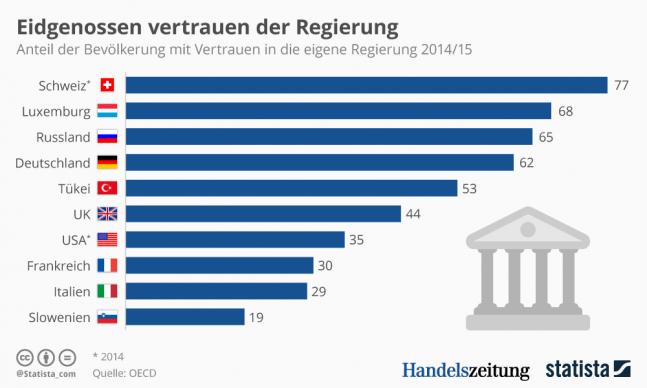 2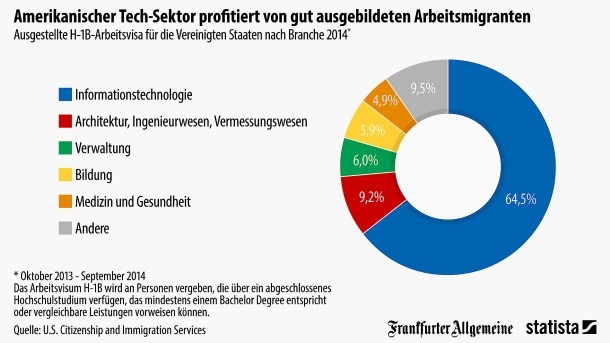 3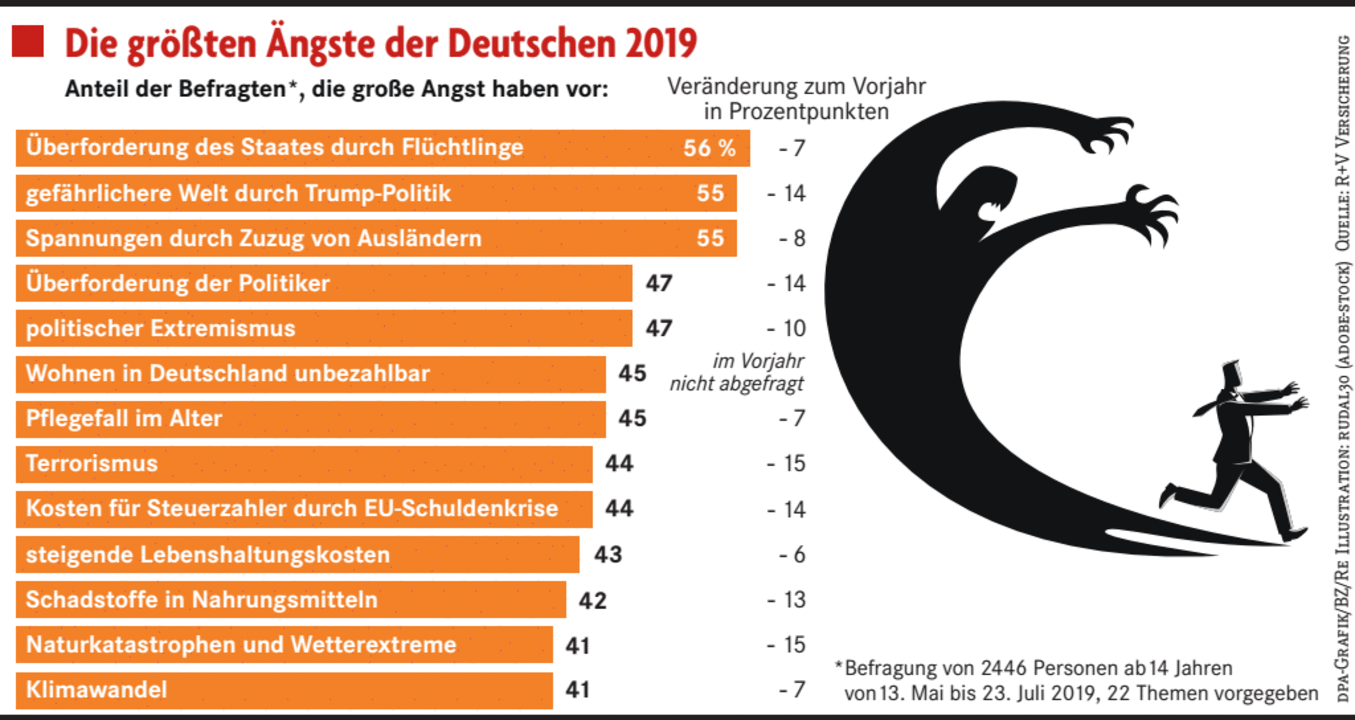 4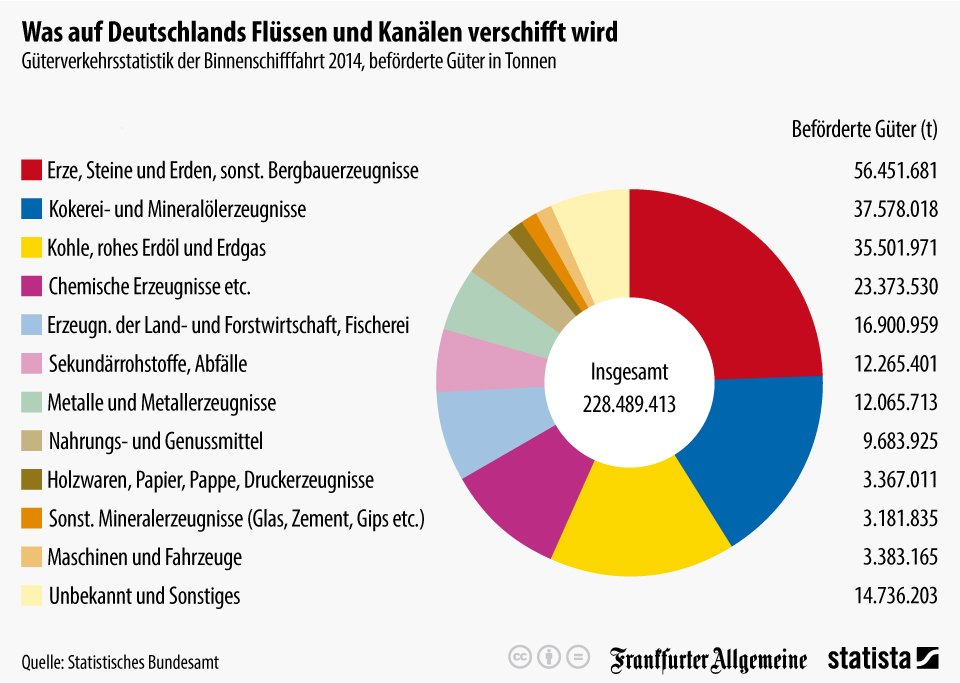 5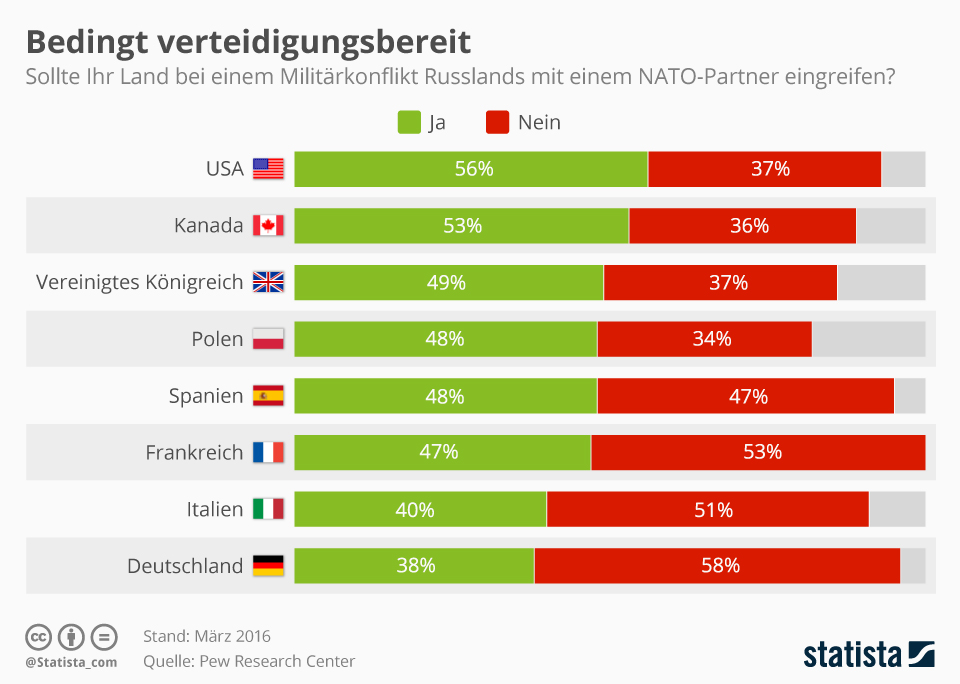 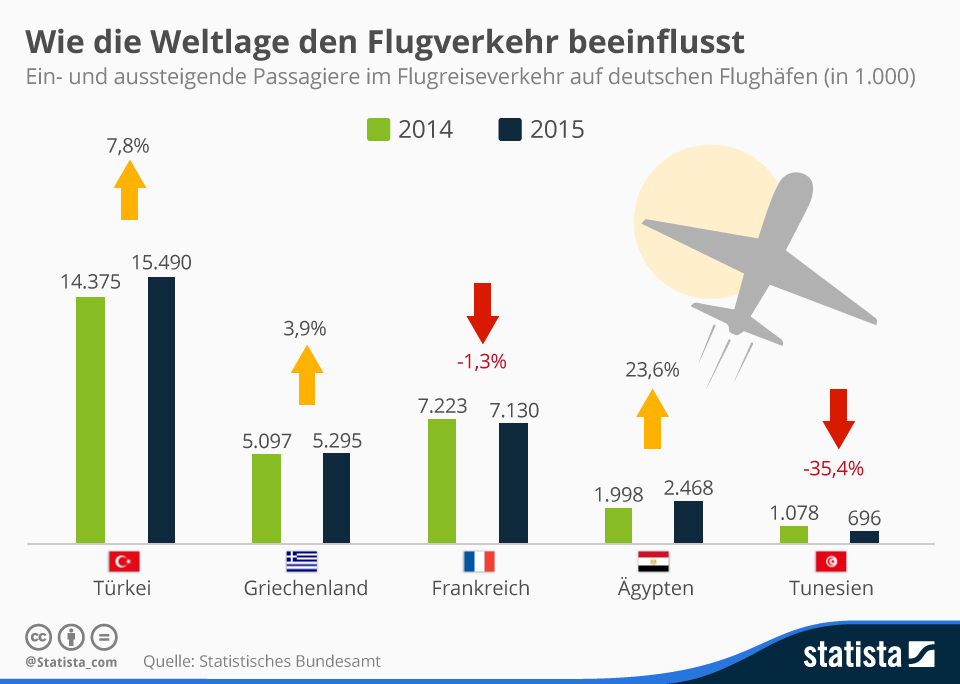 6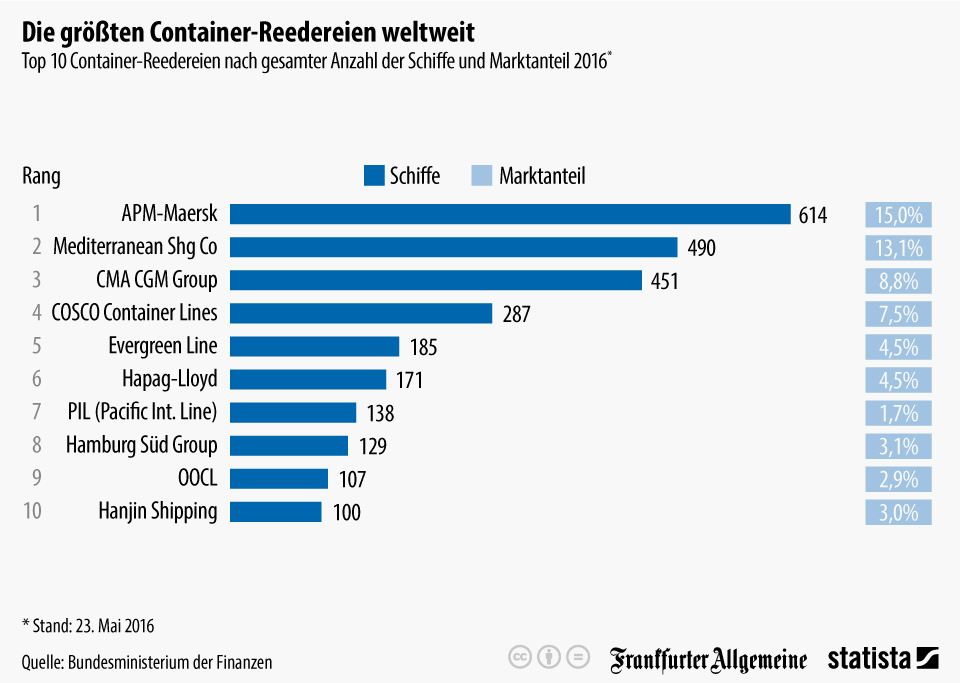 7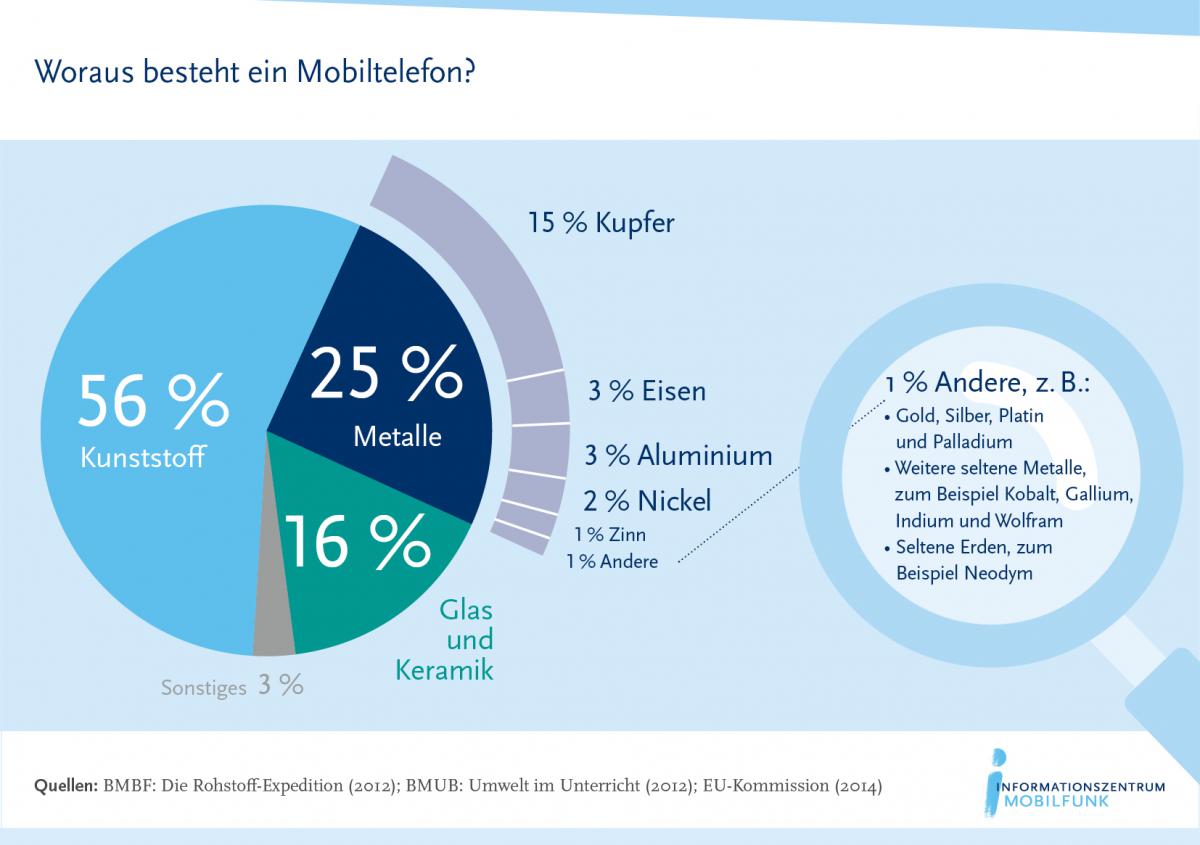 89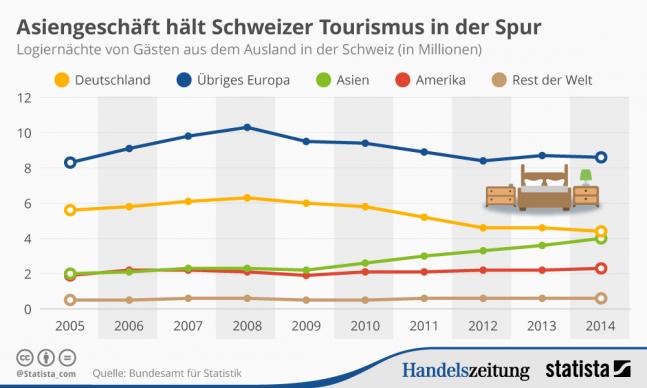 10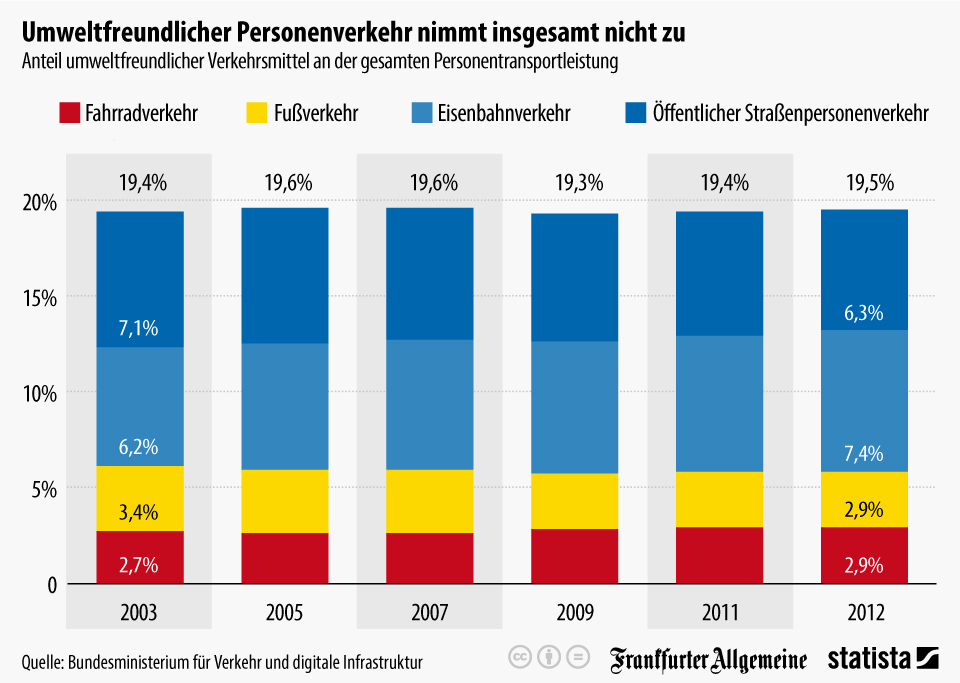 11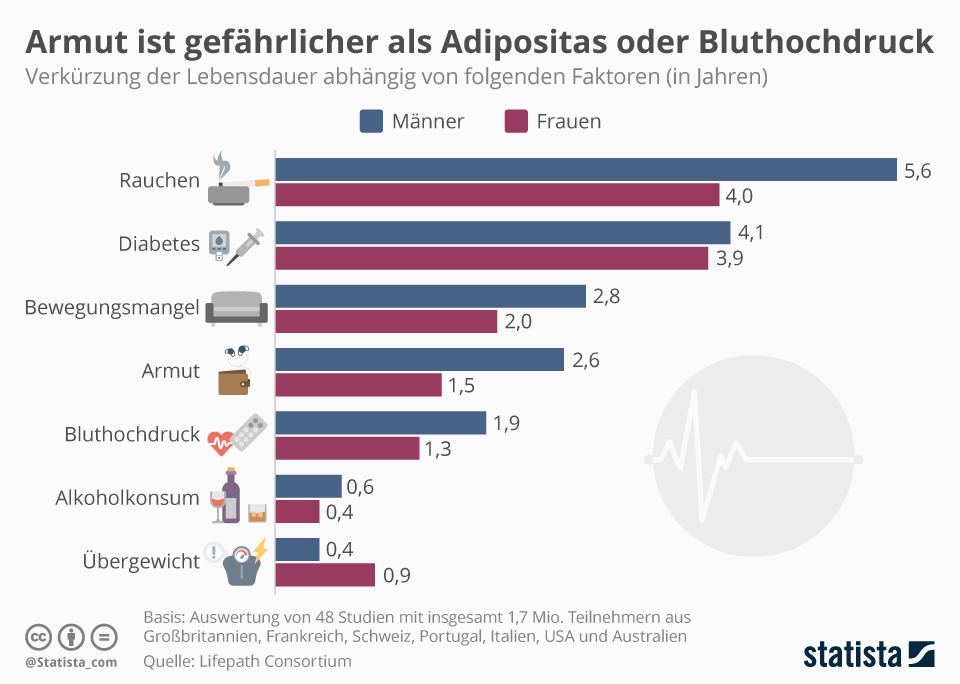 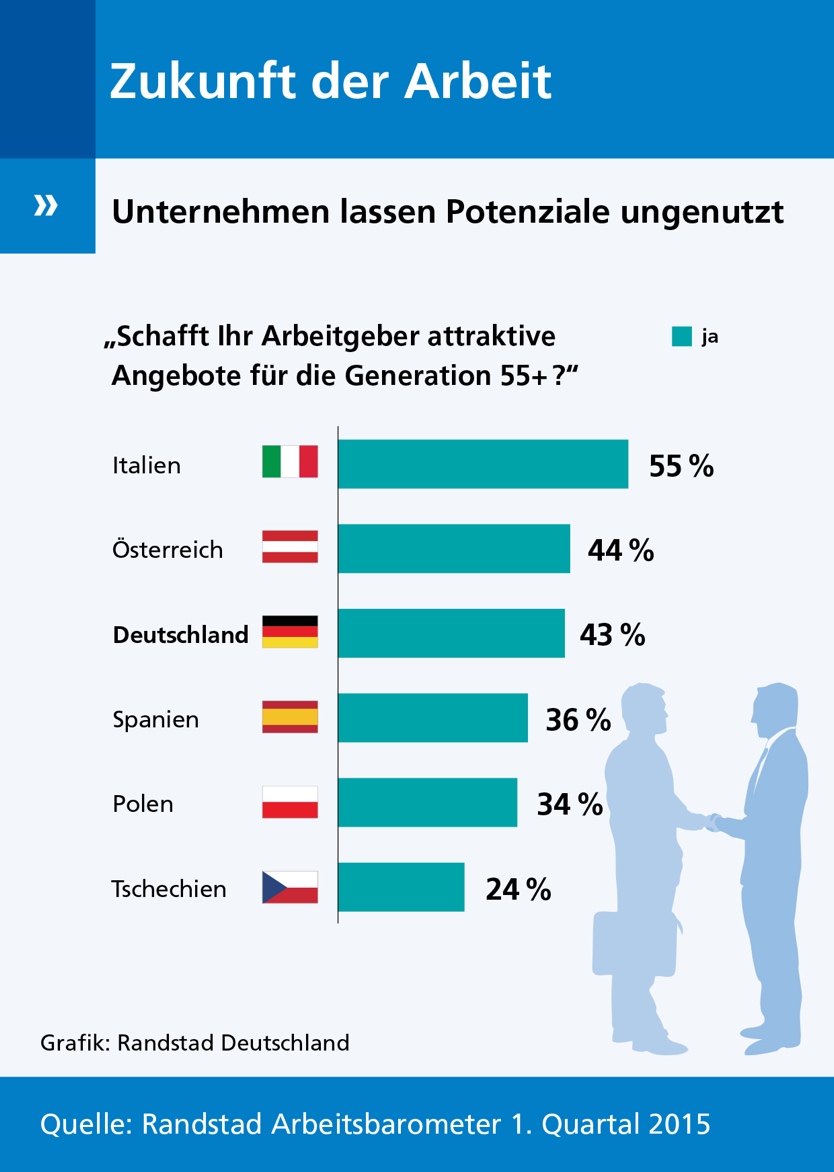 1213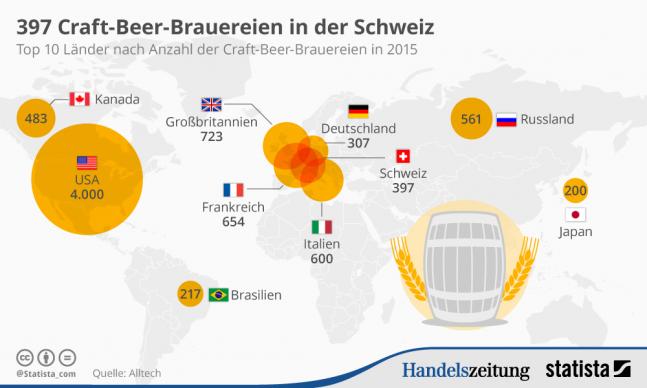 14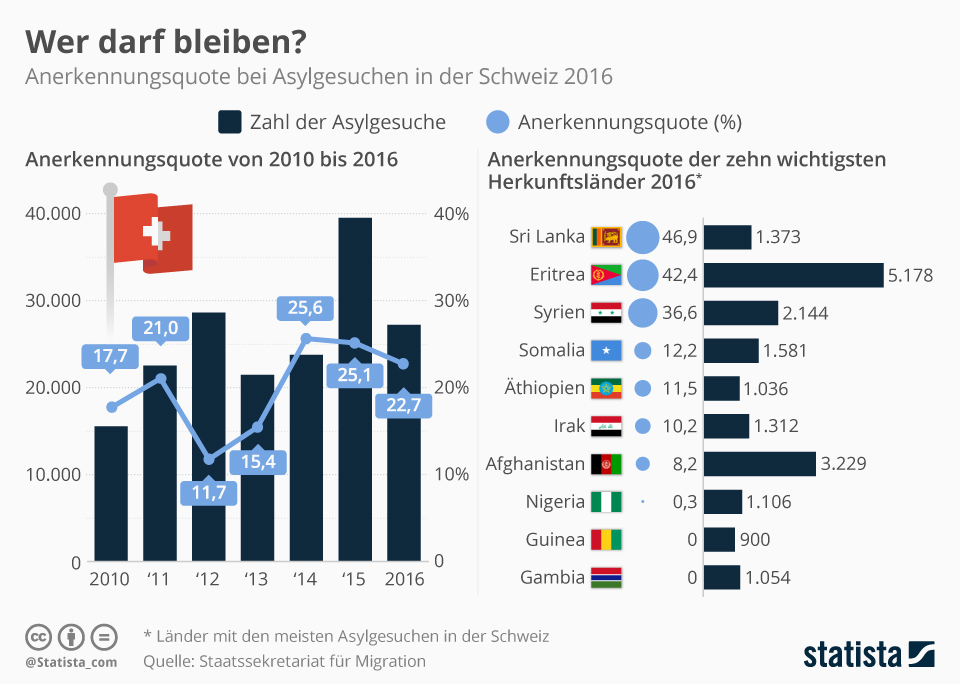 15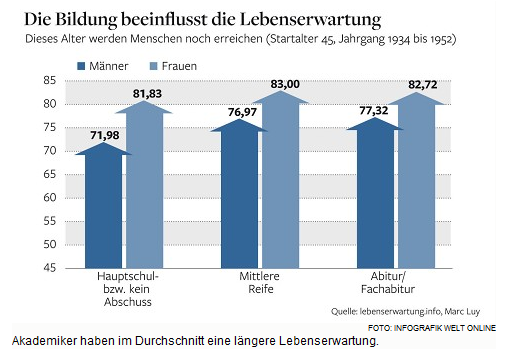 16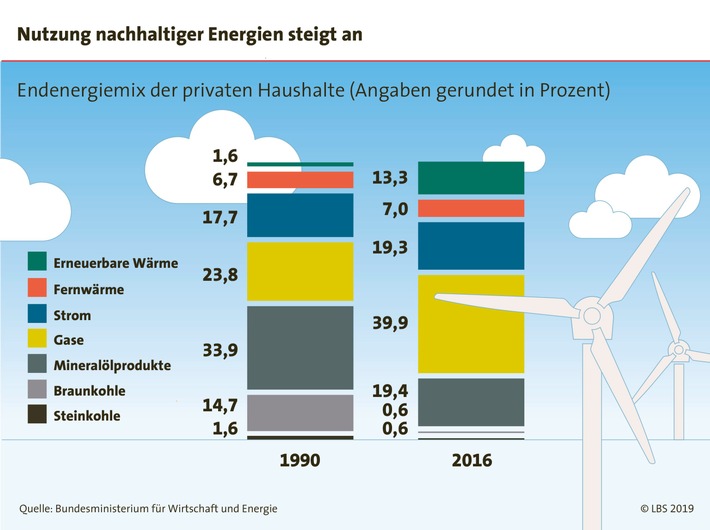 17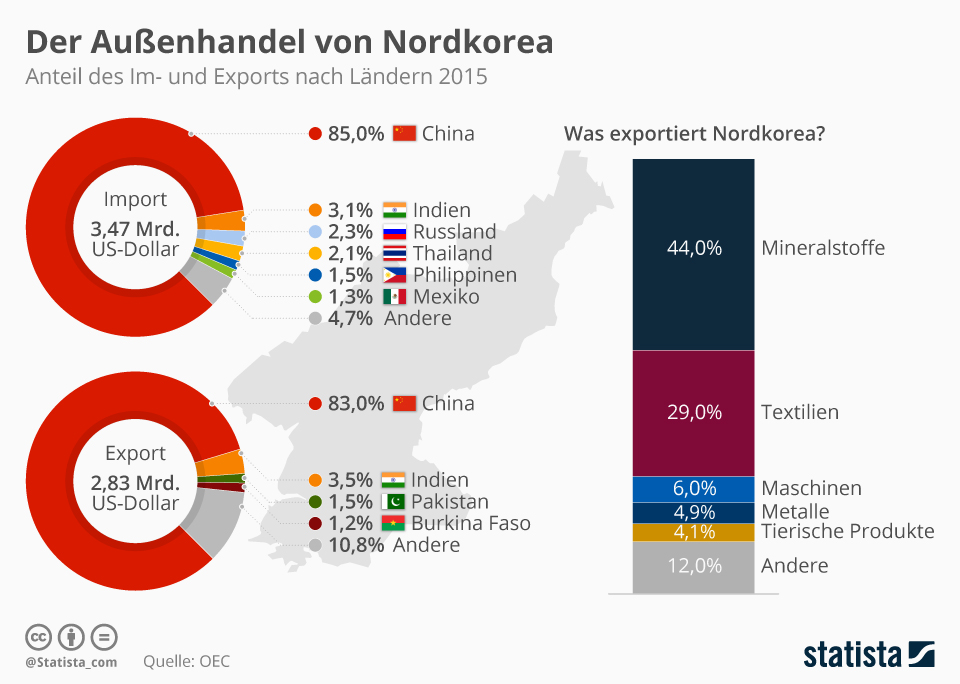 18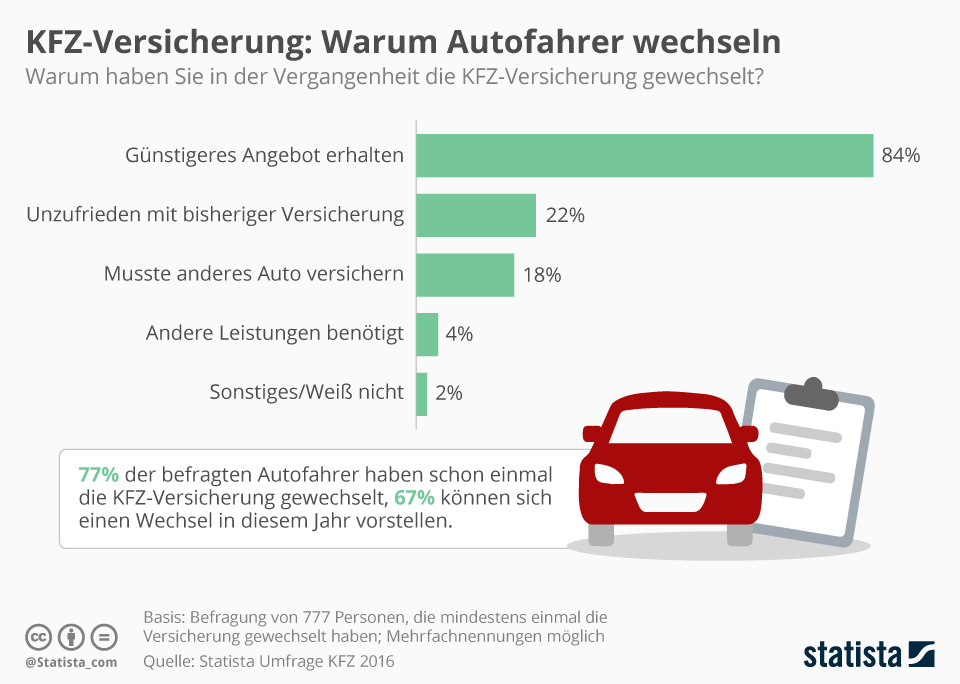 19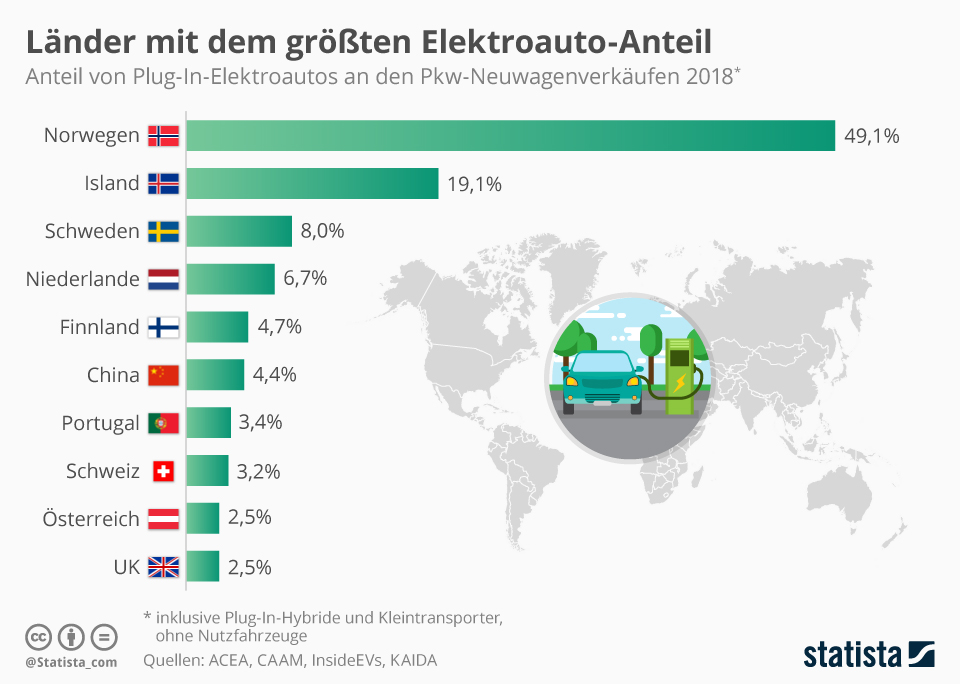 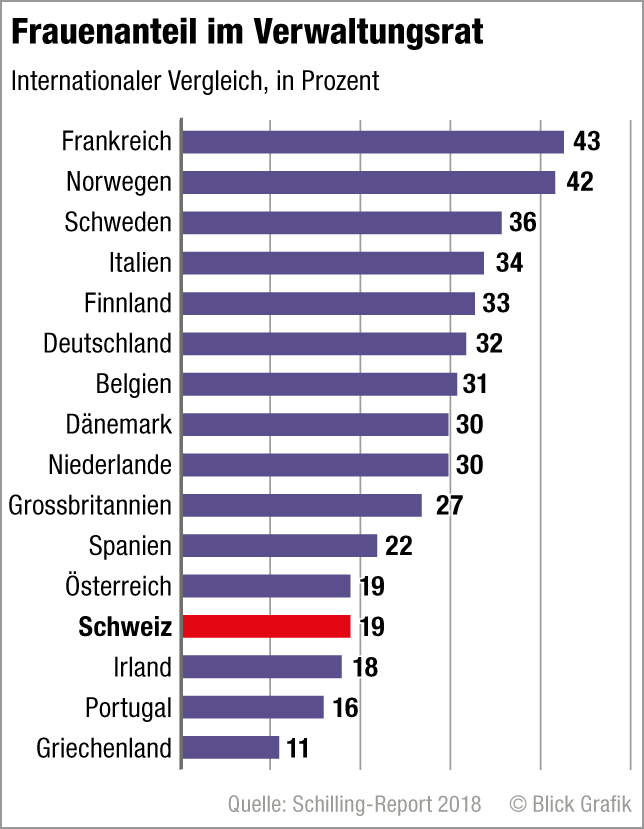 20